Publicado en Ciudad de México el 11/02/2021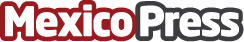 NICE presenta nuevas funciones para integrar Microsoft Teams con la plataforma en la nube CXoneLos clientes pueden acceder a los controles del Contact Center de CXone desde Microsoft Teams colaborar sin fricciones y utilizar la grabación en tiempo real de NICE Engage para garantizar el cumplimientoDatos de contacto:NICE SystemsNICE Systems5528553031Nota de prensa publicada en: https://www.mexicopress.com.mx/nice-presenta-nuevas-funciones-para-integrar_1 Categorías: Nacional E-Commerce Software Dispositivos móviles http://www.mexicopress.com.mx